Муниципальное бюджетное  дошкольное   образовательное   учреждение                                     детский сад  № 3                                ПроектСтаршей группы  № 2 « Колокольчики»« Космическое приключение»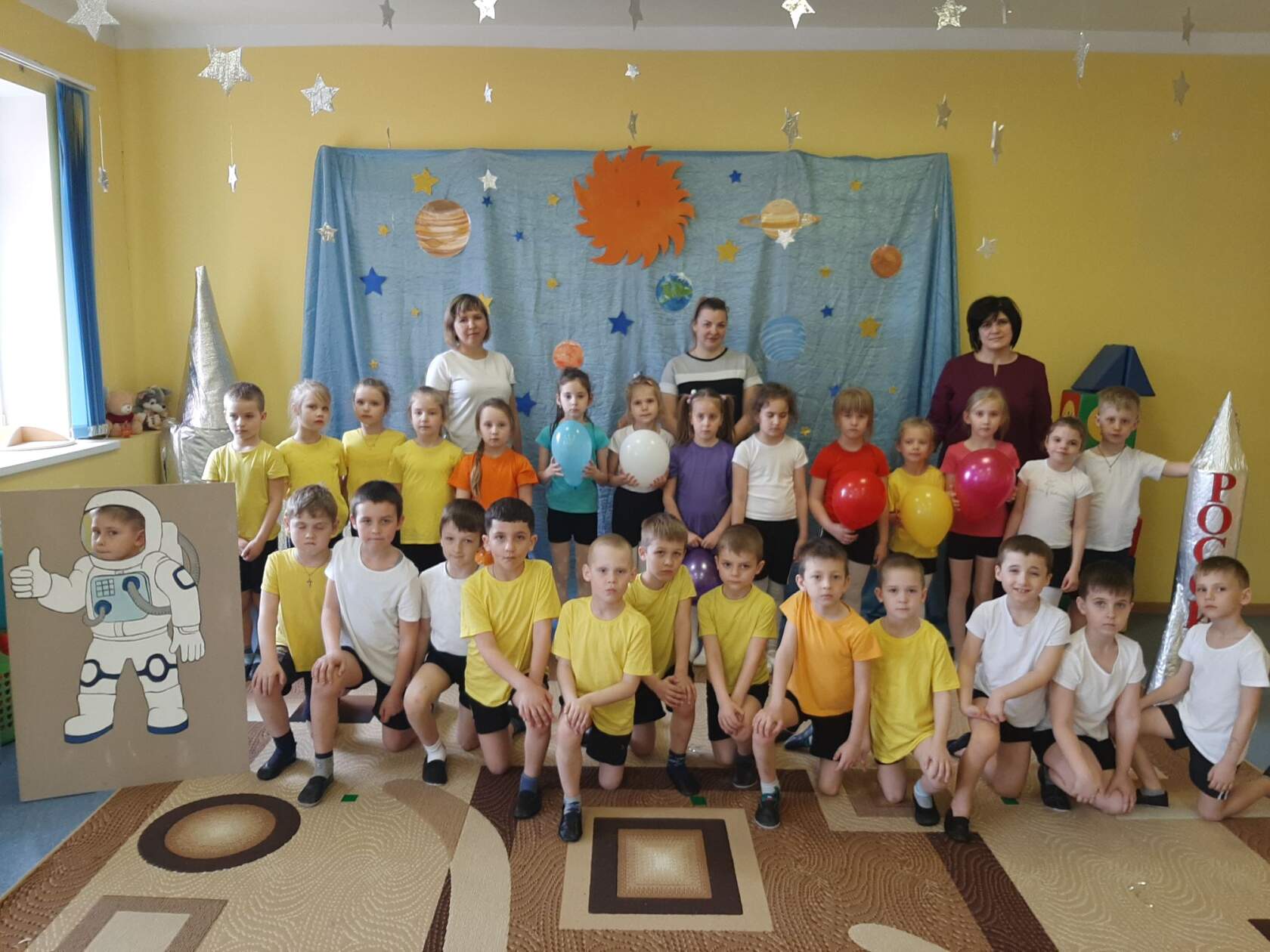                                                                                        Разработали и реализовали:                                                                                                                                    Воспитатели:                                                                                                                                                                                                                               Почапская Виктория Владимировна   Новочеркасск 2022Тип проекта: информационный, нравственно-патриотический, краткосрочныйУчастники проекта: дети, сотрудники ДОУ, родители.Временный масштаб: с 8.04.2022-12.04.2022г.Актуальность события: День космонавтики- яркое событие апреля, способствующее формированию патриотизма и чувства гордости за вклад нашей страны в освоении космоса. Космос- это обширная тема, которая вызывает интерес у детей и дает возможность многосторонне развивать личность дошкольников.Цель проекта: Создать условия  для расширения представлений детей о космосе и достижениях наших космонавтов в этой области.Задачи:Способствовать формированию у детей таких понятий как «космос», «космическое пространство»;ознакомлению с историей освоения космоса по средствам видео презентации и видеофильмов;Познакомить ребят с особенностями нахождения космонавтов на космической станции: питание, гигиенические процедуры, сон, в процессе познавательных бесед и онлайн экскурсий;Развивать   память, мышление ,речь  детей по средствам работы с интерактивными глобусами;Способствовать развитию творческих способностей воспитанников в процессе продуктивной деятельности;Воспитывать у детей патриотические чувства, любовь к Родине, гордость за достижения наших ученых, конструкторов, космонавтов,  в процессе просмотра документальных видео зарисовок, художественной литературы, научных журналов.Привлечь родителей к сотрудничеству в проекте;Формы реализации проекта.НОД: игры, творческая работа, чтение художественной и научно-познавательной литературы, досуговые  мероприятия, совместная деятельность родителей и ребенка, экскурсии.Методы: словесные, игровые, наглядные, практические.Ожидаемый результат:у детей сформируется правильное представление о космосе и освоении космоса;развивается чувство любви и гордости за Родину, за достижения учёных, конструкторов, космонавтов;активизируется участие родителей в ходе реализации проекта.Для создания художественного образа будет предложена вариативный наглядный материал: глобус, карта звёздного неба, иллюстрации, фотографии.Этапы реализации проекта:Вводно-мотивационный этапцель его состоит в том, чтобы выявить уровень знаний по данной теме с помощью бесед, опросов с целью определения уровень знаний о космосе, вызвать интерес к решению поставленной задачи.I. этап – Подготовительныйподбор методического и иллюстративного материаларазработка дидактического материалаподбор художественной и познавательной литературы, музыкальный репертуарзаинтересовать родителей темой проектасоставить план мероприятий.II. этап – Основноймероприятия с детьми по видам деятельностивзаимодействие с родителями.III. этап – Заключительныйвыставка рисунков «Космическое путешествие» (дети)выставка работ (пластилин, бросовый материал)Просмотр презентации , « Детям о космосе» ,викторина «Что? Где? Когда?»конкурс чтецов «Стихи о космосе».Проведение  интегрированного музыкально -  спортивного мероприятия посвященное «Космическое путешествие» воспитателями ,инструктором по физической культуре, музыкальным работником.Познавательная деятельность.Беседы с использованием презентаций:1. «Что такое космос?»Цель: дать детям представление о планетах солнечной системы: о солнце, звёздах, об освоении космоса.2. «Планеты солнечной системы»Цель: расширить представление детей о планетах.3. «Солнце – это жизнь»Цель: расширить знания детей о форме солнца и его значении для всего живого.4. «Обитаемая планета - Земля»Цель: рассказать детям что такое космическое пространство, телескоп,  показать, как прекрасна наша земля из космоса.5. «Спутник Земли – Луна»Цель: расширить представление детей о Луне, лунной поверхности, атмосфере.6. «Быт космонавтов на орбитальной станции»Цель: познакомит детей с особенностями быта космонавтов на станции: питание, гигиенические процедуры, сон.7. «Гагарин Юрий Алексеевич- первый космонавт»Цель: познакомить с биографией Гагарина Ю. А., воспитать чувство гордости за первых покорителей космоса.НОД1. Познание окружающего мира «Человек и космос»Цель: познакомит детей со свойствами линз телескопов, расширить их представления о планетах Солнечной системы, космических путешествиях, о работе человека в космосе.2. «Солнечная система»Задача: дать детям элементарные представления о Солнце, как звезде, строении солнечной системы, планетах.Восприятие художественной литературыЦель: знакомить детей с литературой о космосе, воспитывать познавательную активность.Чтение:Нагибин Ю. М. «Рассказы о Гагарине»Клушанцев П. О. «О чём рассказал телескоп»Кащенко В. «Созвездие драконов»Скоролупова О. А. «Покорение космоса»Голованов Я. К «Дорога на космодром»Носов Н. Н. «Незнайка на луне»Загадки о космосе.Рассказывание: рассказы из личного опыта (детей и родителей) о посещении мест города связанных с освоением космоса (сквер космонавтов, улицы названные в честь первых космонавтов).Заучивание наизусть: стихи о космосе.Дидактические игры(Приложение №1)«Назови планету»«Найди лишнее»«Подбери созвездие»«Добавь словечко»Сюжетно-ролевые игры(Приложение №2)«Полёт в космос»«Космонавты»«Космическое путешествие»«Больница для космонавтов»Подвижные игры(Приложение №3)«Ракетодром»«Невесомость»«Солнышко и дождик»«Ждут нас быстрые ракеты»«Космическая эстафета»Изобразительная деятельностьРисование по замыслу.Тема: «Далёкие миры – неизвестные планеты».Задачи: развивать умение планировать работу и осуществлять замысел систематизировать и уточнять приемы создания фантазийных образов, развивать воображение.Коллективная лепкаТема: «Ракета»Задачи: направлять на самостоятельный поиск способов создания фантастических образов, развивать воображение и формировать познавательные интересы.Тема: «Ракета и космос» ( техника пластинография)Задачи: направлять на самостоятельный поиск способов создания фантастических образов, развивать воображение и формировать познавательные интересы.Аппликация из цветной бумаги, ткани и фольгиТема: «Звёзды и кометы, космонавты»Задачи: развивать умение вырезать пяти и шести лучевые звёзды, вызывать интерес к передаче образа кометы по схеме и «хвоста» составленного из полосок рваной, мятой и скрученной бумаги или лоскутов ткани.Конструирование из бросового материалаТема: «Ракета»Задачи: изучить название составных частей ракеты, самостоятельно конструировать ракету из бросового и природного материала, соблюдать правила безопасной работы с колющими и режущими предметами.Музыкальная деятельностьПрослушивание музыкальных произведений.1. Песня «Наш звездолёт» (О. Емельянова)2. Песня «Трава у дома» (В. Мигуля, А. Поперечный)3. Песня «К дальним планетам» (С. Туликов., Ю. Получин)Работа с родителями.Рекомендации родителям по прочтению художественной литературы о космосе, космонавтах, о детских годах первых космонавтов.Посещение родителями с детьми памятных мест, связанных с освоением космоса г.Новочеркасска.Приобщить родителей к подбору художественной литературы по данной тематике в книжный уголок группы.Индивидуальная и групповая работа:Собирание пазлов (тема «Космос»).Выкладывание картинок из счетных палочек.Развитие мелкой моторики рук (раскрашивание картинок о космосе).Рисование на круге.Индивидуальная работа по развитию речи «Скажи наоборот» (прилагательные о космосе)  Картотека игр о космосеПриложение №1«Назови планету»Цель: закрепить знания детей о расположении планет по порядку в солнечной системе, запоминая названия планет. Раскладываем модели планет на ковре, и ведущий читает стихи о планете, которую нужно найти. Кто её узнает, тот её и берёт, выкладывает на орбиту за Солнцем. Все планеты должны занять своё место в системе. В заключении, назвать каждую планету.По порядку все планетыНазовёт любой из нас:Раз Меркурий,Два Венера,Три Земля,Четыре… Марс,Пять… Юпитер,Шесть… Сатурн,Семь… Уран,За ним… Нептун,От восьми идет по счёту.А за ним уже, потом,И девятая планетаПод названием Плутон.«Найди лишнее»На карточке изображено 5 картинок. 4 картинки из одной группы, пятая лишняя. Нужно найти лишнюю картинку и объяснить свой выбор.«Добавь словечко»Главным правилом у нас выполнять любой (приказ)Космонавтом хочешь стать? Должен много-много (знать)Любой космический маршрут открыт для тех, кто любит (труд)Только дружных звездолёт может взять с собой в (полёт)Скучных, хмурых и сердитых не возьмем мы на (орбиту)Чистый небосвод прекрасен, про него есть много басен.Вам соврать мне не дадут, будто звери там живут.Есть в России хищный зверь, глянь- на небе он теперь!Ясной ночью светится- большая (Медведица).А медведица – с ребёнком, добрым, славным медвежонком.Рядом с мамой светится малая (Медведица).Планета с багровым отливом в раскрасе военном, хвастливом.Словно розовый атлас, светится планета (Марс).Чтобы глаз вооружить и со звездами дружить,Млечный путь увидеть чтоб нужен мощный (телескоп)До луны не может птица долететь и прилуниться,Но зато умеет это делать быстрая (ракета).У ракеты есть водитель, невесомости любитель.По-английски «астронавт», а по-русски (космонавт).Приложение №2Сюжетно-ролевые игры«Полёт в космос»Для ботанического сада нужны новые редкие растения. Директор ботанического сада предлагает лететь за ними на одну из планет солнечной системы.«Космонавты»Цель: расширить тематику сюжетных игр, познакомить с работой космонавтов в космосе, воспитать смелость, выдержку, расширить словарный запас детей: «космическое пространство», «космодром», «полёт», «открытый космос».«Космическое путешествие»Цель: способствовать развитию умения расширять сюжет на основе полученных знаний на занятиях и в повседневной жизни, обогатить опыт детей знаниями и игровыми умениями, которые позволят им в дальнейшем самостоятельно организовывать игру. Формирование умений комбинировать различные тематические сюжеты в единый игровой сюжет.«Больница для космонавтов»Цель: формировать умение детей делиться на подгруппы в соответствии с сюжетом и по окончании заданного игрового действия снова объединиться в единый коллектив. Отображать в игре знания об окружающей жизни, показать социальную значимость медицины; воспитывать уважение к труду медицинских работников, закреплять правила поведения в общественных местах.Приложение №3«Ракетодром»Дети раскладывают обручи по кругу, свободно бегают вокруг обручей и произносят слова:Ждут нас быстрые ракетыДля полётов по планетам.На какую захотим,На такую полетим!Но в игре один секрет-Опоздавшим места нет!Воспитатель убирает несколько обручей. Игра повторяется, пока не останется один обруч.«Невесомость»Дети свободно располагаются в зале, делают «ласточку» и стоят как можно дольше. Дети вставшие на вторую ногу садятся на места. Выигрывает ребёнок, простоявший на одной ноге дольше всех.«Солнышко и дождик»Цель: учить детей ходить и бегать врассыпную, не наталкиваясь друг на друга, приучать их действовать по сигналу.Дети сидят на скамейках. Воспитатель говорит: «Солнышко», дети ходят и бегают по всей площадке. После слов «Дождик. Скорей домой!» дети на свои места.«Ждут нас быстрые ракеты»По залу раскладываются обручи-ракеты. По количеству их на несколько штук меньше, чем играющих.Дети берутся за руки и идут по кругу со словами:Ждут нас быстрые ракетыДля полётов по планетам.На какую захотим,На такую полетим!После последних слов дети разбегаются и занимают места в «ракетах» (если детей много, то можно усаживаться в одну ракету по два-три человека) и принимают разные космические позы. Те, кому не досталось места в ракете, выбирают самые интересные и красивые позы космонавтов. Затем все становятся опять в круг и игра начинается сначала.